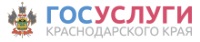 08.08.2023ПРОЦЕСС РЕГИСТРАЦИИ ИНОСТРАННЫХ ГРАЖДАН НА ПОРТАЛЕ ГОСУСЛУГИПроцесс регистрации иностранных граждан включает в себя следующие этапы:Этап 1. Регистрация упрощенной учетной записи. Достаточно мобильного телефона и электронной почты.Этап 2. Заполнение профиля пользователя, инициирование процедуры проверки данных. Вам понадобится документ иностранного гражданина и СНИЛС. Успешная проверка данных переводит учетную запись в состояние стандартной.Этап 3. Подтверждение личности одним из доступных способов, в результате чего учетная запись пользователя становится подтвержденной.Также возможна регистрация пользователя в одном из центров обслуживания – в этом случае будет сразу создана подтвержденная учетная запись.Источник: https://www.gosuslugi.ru